Wolverine Football ClubMeeting Minutes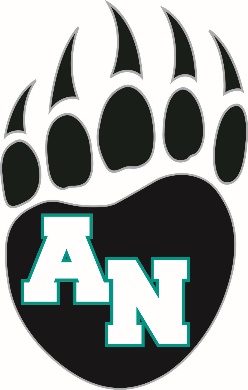 May 7, 2018 @ 6:30pmStadium BrewingWelcome Call to Order—6:42 pmRoll Call—Absent Chris Lane and Jaclyn JimenezBill ArmstrongPaddy ArmstrongHelga BusztaSandy GoldbergDana HolmanPatty HoveyColette MarmionDomenica OurslerJosephine TougheyCoach WestlingPam EllisBecki ProcsalConfirmation of Minutes from 4/23/18 Meeting-Motion to Approve 1st Sand, 2nd Helga-ApprovedCoach’s ReportSpring is going well so farHeadphone budget needs to be adjusted for wireless (vs. wired) price may go up, but will be offset by price of HUDL SidelineWaiting for P.O. from district to purchase HUDLAirstrike Pool Set (Edison, Diamond Ranch and Tesoro) will be posted onlinePassing League canceled on May 17thHomecoming game has been switched to Laguna Hills and Dana will be Pink OutAthletes with compassion fundraiser has been denied by the district Snack bar will be open for Spring Game3 Prizes will be given to winners (gift card, food vouchers, silent auction left overs)Treasurer’s Report Bank Balance--$71,000 between FMB and PayPal ($64,000 through PayPal)Statement AttachedTransactions After ReconciliationQuickbooks BalancesBack-Up Information Due—Given by DanaPresident’s ReportThermometer EmailTo be created and sent out$33,350 in donations + $9,000 in monthly commitments59 Summer camp confirmed ($17,250 total to date)Reach out to Middle School on social media for Summer Camp infoAirStrike 5/19/18Volunteers for Food/and Help will go out on Sign.up via PamSet up begins at 7:30 am – 4:00 p.mPlan is to bring food at staggered times for players/coaches (70 people)Subway will be approached to possibly donate like they did last yearVolunteers to bring fruit, sandwiches, chipCoaches will bring EZ ups and IceReports of Committee Advertising & Sponsorships $1,150 confirmed in advertising/SponsorshipsAPC Report Need additional donations for peanut butter and NutellaRequest will go out via Patty’s emailBoosters6 more members added in the last monthSetting maximum number of seats per booster has helped increase the number of boosters to dateWe are at 70% of budget for booster so farCommunicationsGame Tonight Banner – Process & Banners—Still in Process nothing to reportEventsKick-Off BBQ Food—Still in process of getting vendorsFundraising Taste Ticket Sales--$9,500 totalSilent Auction--$12,000 total Game Day Programs—Nothing to reportMatching Donations$3,500 in matching donations Toyota, Verizon, Gas CompanyPlayer Gear & Spirit WearPlayer Gear Store--$7,400 total sold (we will get 15% back)New Store opens 6/15-6/29)New Spirt wear for 2018 season to be designed and ordered by Kick of FiestaPre & Post Game Meals—Nothing to ReportSnack Bar--$213 from LAX (buying our excess inventory from last season)Keys will be handed back in and given to JaclynTeam Updates & Game Day Information—Nothing to reportVolunteersPam will create master list to track volunteeringPaddy will help Pam get Sign.up email list goingWebmasterHelga and Paddy will go through website and make a list for Jaclyn to get it ready for summer/fallUndiscussed Old Business--NothingNew BusinessAdjournment—Motion to adjourn, 8:18 pm 1st Sandy, 2nd Paddy, approvedNext MeetingsBoD Meeting – 5/21/18 @ 6:30pm – ANHS Conference Room5/7/20186:30pmMondayBOD Meeting5/13/2018SundayMother's Day 5/15/20185pmTuesdayPassing League @ AN vs. Dana5/19/2018SaturdayAir Strike Passing League Tournament5/21/20186:30pmMondayBOD Meeting5/24/2018??ThursdaySpring Game5/28/2018MondayMemorial DayJUNE6/1/2018FridaySenior Finals6/4/2018MondaySenior Finals6/4/20186:30pmMondayBOD Meeting6/5/2018TuesdayFinals6/6/2018WednesdayFinals6/7/2018ThursdayFinals6/7/2018ThursdayLAST DAY OF SCHOOL6/8/2018FridayDead Period - NO FOOTBALL 6/11/2018MondayOrder Gatorade Product6/15/2018FridayOpen 2nd Online Store for 7-10 Days 6/17/2018SundayFather's Day6/18/20187:30amMondayCamp Registration6/18/2018MondayCamp Begins6/18/20186:30pmMondayBOD Meeting6/19/20187:30amTuesdayCamp Registration6/19/2018TuesdayChange Player Donation Amount to $7506/19/2018TuesdayPassing League 6/20/20187:30amWednesdayCamp Registration6/26/20185pmTuesdayPassing League  6/28/20185pmThursdayPassing League